柯林國小106學年度四年忠班班親會會議紀錄壹、日期：106年 9月7日 星期四　　　　　　貳、地點：四年忠班教室參、主席/紀錄：林玉婷　　　　　　　　　　　肆、出席人員：如簽到表伍、會議內容：◎導師報告: 班級經營方式一、親師生互動：(1)利用聯絡簿、電話等方式，和家長進行溝通。(2)主動關心學生在學及在家狀況。(3)注意學生身心方面的學習狀況。二、生活管理：(1)分配打掃工作，值日生採輪流制，讓孩子了解應負起的責任。(2)早自習安排閱讀課外讀物、背誦成語、數學練習、級務處理等。(3)制定合理獎懲制度，建立良好班級常規。(4)培養做家事習慣：家長可分派孩子能勝任的工作，讓他們能參與，進而從中學習，並了解與家人的相處之道，更可培養親子之間的關係。三、教學評量：(1)國數社自英健體藝綜本土各科目平時及定期都重要，要「多學、多做、多用心」。(2)定期評量每學期兩次，期中評量及期末評量。每次評量皆不排名。(3)成績計算方式：定期評量占50%、平時評量占50%。親師交流事項一、注意事項：(1)學生每日到校時間7:20～7:40，太早到校不安全，也請讓孩子養成守時習慣。(2)為了你我的安全，家長接送孩子，騎車請務必戴上安全帽，汽車接送也請繫上安全帶。(3)學生因病或特殊事故無法到校，請家長撥電話或前一天以聯絡簿與導師聯絡，說明班級姓名及請假事由。(4)為了讓孩子有充沛的精神上課，請務必讓孩子吃早餐。(5)為了孩子的健康，儘量不要讓孩子帶零食及碳酸飲料到學校。(6)有任何教學上的建議，歡迎家長與老師進行溝通。(7)每天找一些時間和孩子說說話，聊聊學校的事情，並且在家中安排一個固定、安靜的場所讓孩子複習功課、讀書。二、作業及聯絡簿注意事項：(1)督促孩子每天完成回家功課，並陪伴孩子至少閱讀一本書籍。(2)請家長每天撥空查看孩子聯絡簿及作業並簽名，若有事與導師聯絡，可寫在聯絡簿上或撥打老師手機。(3)學校或班級發下的通知單，請能準時交回，以免過了時效性。(4)培養孩子早睡早起的習慣，以免睡眠不足而影響上課情緒，進而影響學習成效。三、學生攜帶物品注意事項：(1)請督促孩子依照功課表攜帶上課用書及用品。(規定每天國語課本必須帶回家，其餘課本皆放學校，儘量減輕孩子書包的重量)(2)配合班上體育課，請穿著學校運動服。(3)勿讓孩子攜帶貴重或不屬於上課該用物品到學校，以免引請不必要之紛爭，而影響情誼甚至會影響上課秩序(例如：紙牌、指尖陀螺…等之物品)。(4)除繳費外，勿讓孩子攜帶金錢及手機，避免遺失而難找回。(5)夏天孩子容易流汗，請幫孩子準備一條毛巾。本學期重大行事曆假如您想和老師聯絡，除了利用聯絡簿之外，也可撥打電話老師電話：0905015319　　學校電話：9511355陸、散會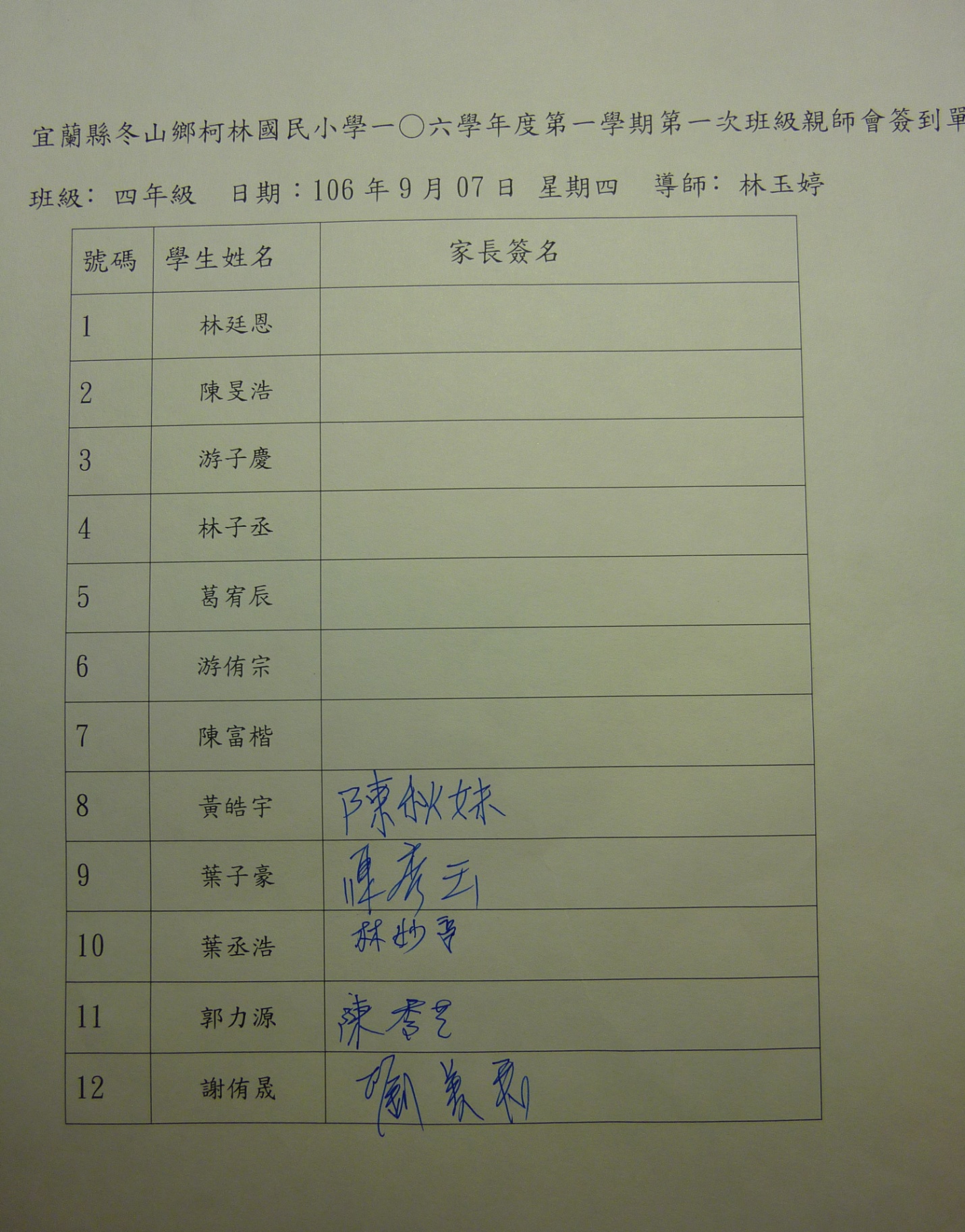 定期評量50%平時評量50%統一紙筆測驗平時測驗、學習態度表現、實作、口頭報告、習作及作業…等等，多元方式進行評量。106學年度四年級上學期預定之重大行事表106學年度四年級上學期預定之重大行事表106學年度四年級上學期預定之重大行事表時間時間項        目106年8月23日【三】106年8月23日【三】開學並正式上課106年9月7日【四】106年9月7日【四】班親會（全校）106年9月28日【四】106年9月28日【四】台積電科學之旅106年9月30日【六】106年9月30日【六】補行上課(補10月9日彈性放假)106年10月4日 【三】106年10月4日 【三】中秋節放假。106年10月9日【一】106年10月9日【一】彈性放假106年10月10日【二】106年10月10日【二】國慶日放假一天106年10月20日～26日106年10月20日～26日因應全運會停課期中成績評量第十一週106年10月30日至106年11月3日第十一週106年10月30日至106年11月3日   107年1月1日【一】   107年1月1日【一】元旦放假一天期末成績評量第廿一週107年1月8日至107年1月12日第廿一週107年1月8日至107年1月12日107年1月19日【五】107年1月19日【五】第一學期結束107年1月22.23.24日【一.二.三】107年1月22.23.24日【一.二.三】因應春節假期調整為上課 